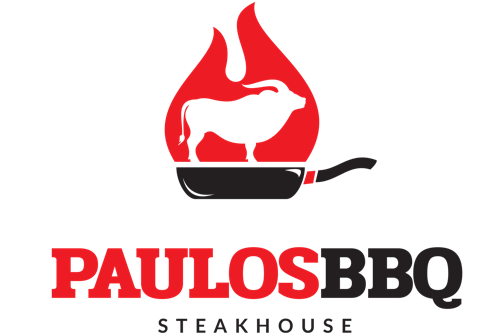 2341 Plainfield Ave, South Plainfield, NJ 07080908-753-5252
FOOD PACKAGE #2SALAD AND SOUP
( Included)
House Portuguese Salad
Lettuce, Tomatoes, Red Onions, Peppers, Cucumber and Olives
Caldo Verde
Potatoes and collard greens with thin sliced smoked sausage

APPETIZER
(Pre-selected Choice of Three)
 Fried Calamari
Breaded Calamari rings with homemade Marinara Sauce
Garlic Shrimp Sautéed shrimp in garlic, butter, white wine & paprikaFrango a PassarinhoBrazilian wings style, small cuts sautéed with
garlic and lime sauceBrazilian Sausage and Yucca
Fried sliced Brazilian Sausage with fried yucca
Mozzarella Sticks
Deep fried sticks of mozzarella cheese coated in seasoned breadcrumbs 
MAIN COURSE(Pre-selected Choice of Four)Roasted Chicken
Charcoal Grilled Chicken
Pork Spare Ribs
Slow cooked charcoal grilled spare ribsChicken or Beef or Mix Cubes
Sautéed Cubes in a homemade gravy with picked vegetables
Portuguese Fish Fillet 
Fried hand breaded fillet of sole
Spaghetti Marinara
Spaghetti Pasta with homemade Marinara sauce
……Steak with OnionsSliced Sirloin steak sautéed with caramelized onions
Beef RibsCharcoal grilled three bones beef ribs
Chicken Breast in garlic or lemon sauce
Slightly breaded fried chicken breast sautéed in a sauce of choiceDESSERT(Pre-selected Choice of One)Homemade Brazilian FlanHomemade Rice Pudding
Roasted Pineapple

SIDES(Included)

Yellow Rice
Black or Red Beans
French Fries
Fried Banana or Mix Vegetables
$43.00 Per PersonPrices Subject to 20% Service Charge and Current New Jersey Sales Tax